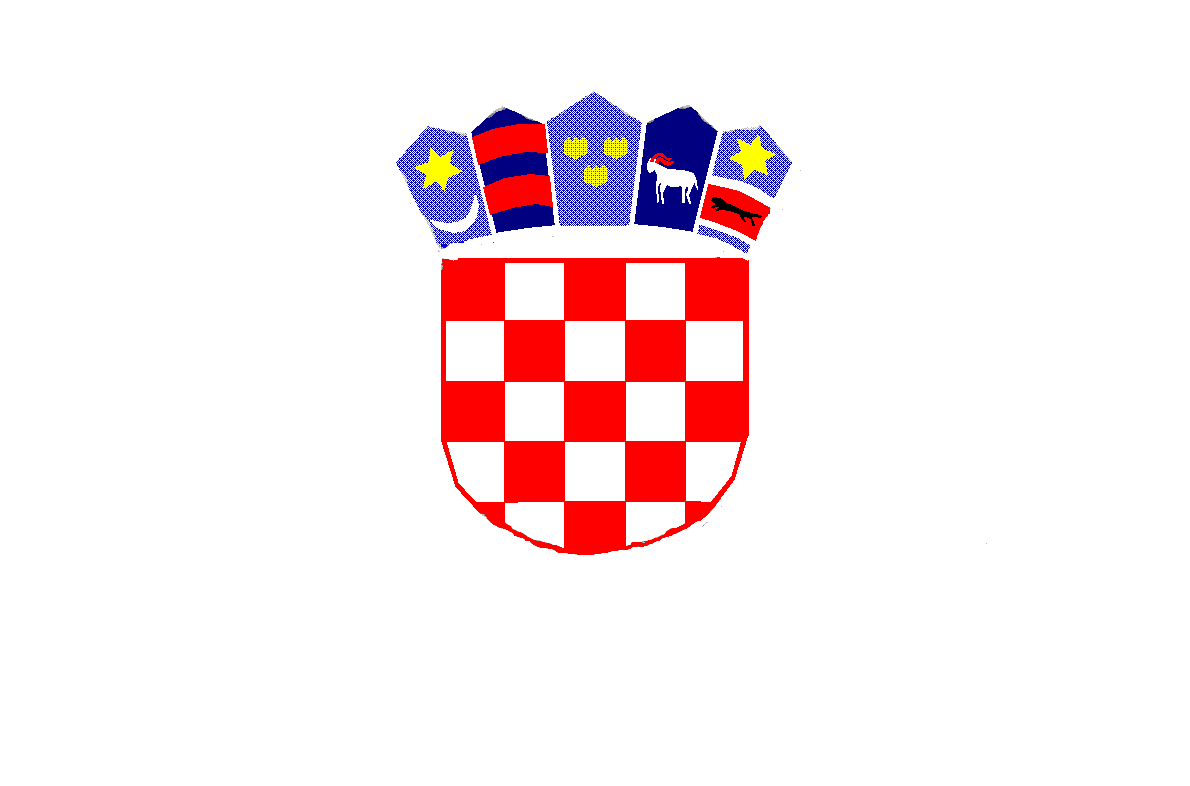 REPUBLIKA HRVATSKAMEĐIMURSKA ŽUPANIJAOPĆINA MALA SUBOTICAOSNOVNA ŠKOLATOMAŠA GORIČANCAMALA SUBOTICA						Glavna 55, 40321 Mala SuboticaKLASA: 003-06/19-01/06URBROJ: 2109-35/01-19-1Mala Subotica, 3.7. 2019.		P O Z I VPozivamo Vas na 35. elektronsku  sjednicu Školskog odbora koji će se održati u srijedu , 3.7.2019. godine od 12,00 sati.Dnevni red:Nabava udžbenika Ostala pitanjaPredsjednik  Školskog odbora: Josip HalićObrazloženje 
Ad 1.) Prema traženoj procjeni u travnju 2019. i utvrđenoj potrebi, Škola će nabaviti a MZO platiti potrebne udžbenike za 2.,3.,4.,6.,7., i 8. razred. Udžbenici postaju vlasništvo Škole. Molimo Vašu potvrdu narudžbe u iznosu od 44.705,00 kn.Molimo suglasnost i za nabavu udžbenika za projekt e-škole za 1. i 5.  razred,  Biologija, Kemija, Fizika   7. razred koju će financirati MZO 